HHS POVERTY GUIDELINES FOR 2024Here is a useful link to the 2023 Federal POVERTY GUIDELINES.  Under resources, there is a chart with percentages.When calculating a potential client’s income for Senior Farmers Market Nutrition Program and Senior Cool Care, there are a few things to keep in mind:SFMNP has changed to 185% Federal Poverty Level, while Senior Cool Care remains the same as last year, with eligibility criteria is based on 150% of the Federal Poverty Guidelines.With that in mind, we do not have to calculate beyond more than 1-2 people in a household.  That is because we use the same rules that apply to completing the financial resources section of the UAI (Uniform Assessment Instrument).  https://vadars.org/aps/APSDocViewer.htmWhen individuals reside with other persons who are not their spouses and their minors, each shall be considered a separate family unit. Elderly person(s) are considered a separate family unit even when they live in the home of their adult children or a relative. Rules are different for SNAP Eligiblity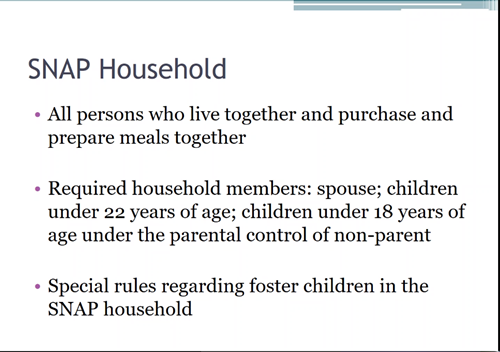 2024 POVERTY GUIDELINES FOR THE 48 CONTIGUOUS STATES AND THE DISTRICT OF COLUMBIA2024 POVERTY GUIDELINES FOR THE 48 CONTIGUOUS STATES AND THE DISTRICT OF COLUMBIA2024 POVERTY GUIDELINES FOR THE 48 CONTIGUOUS STATES AND THE DISTRICT OF COLUMBIA2024 POVERTY GUIDELINES FOR THE 48 CONTIGUOUS STATES AND THE DISTRICT OF COLUMBIAPERSONS IN FAMILY/HOUSEHOLDPOVERTY GUIDELINE(100% - Annual)POVERTY GUIDELINE (150% - Annual)POVERTY GUIDELINE (185% - Annual)1$14,580.00  $22,590.00   $27,861.002$19,720.00  $30,660.00   $37,814.00PERSONS IN FAMILY/HOUSEHOLDPOVERTY GUIDELINE(100% - Monthly)POVERTY GUIDELINE (150% - monthly)POVERTY GUIDELINE (185% - monthly)1$1,255.00   $1,882.50  $2,322.002$1,704.00   $2,556.00  $3,152.00